基恩士 2018校园招聘——Be Keyencer Be Winner你，是否期待西装革履，商业精英的工作氛围？你，是否梦想成为一名自带技术光环的顾问式销售？你，是否致力于走向有颜有范儿有资本的人生巅峰？加入我们! 戳这里！投简历！http://china.keyence.com/career052/微信 扫码也能网申哦~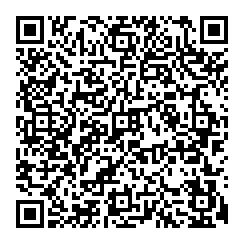 来！宣讲现场就面试！年薪20万offer等你拿！宣讲会&面试安排：第一场  10月12日 13：30  天津大学   卫津路校区大活报告厅一层基恩士的简介中文名：基恩士（中国）有限公司公司性质：外商独资我们的产品：传感器、测量仪器、数码显微系统、激光刻印机、影像系统、PLC、条码读取器等工业自动化控制产品招聘中心网址： http://china.keyence.com/ss/career/index.jsp基恩士的岗位职位名称：销售工程师（300人） 工作内容：在所负责区域范围内推广、销售基恩士产品。直接面对最终用户，了解客户显在和潜在问题点。（B2B销售）利用自身所掌握的知识和经验，帮助客户解决问题分析所负责区域的行业动态等制定战略计划实现指定区域销售业绩最大化2.  技术工程师(数名) 工作内容 指导销售提升技术能力 帮助销售人员解决售前技术难题 解答客户的技术相关咨询 解决客户现场出现的公司产品异常基恩士的培训无论您是文科、商科、工科、理科，来到基恩士，您都会接收到系统且专业的培训新人培训：专业的职场礼仪与思维、产品知识与技术、销售技能与谈判、 行业知识等OJT培训：有leader一对一的专业指导，深度技能UP定期培训：区域业绩及市场分析培训基恩士的待遇薪资：10000/月（参考年收入：第一年约14W，第二年20W＋）奖金：1年2次半年奖，月月业绩奖（一定级别即享受），部门Ranking奖基恩士的福利保险：五险一金、补充商业保险假期：周末双休、 法定节假日、 福利公休、 带薪假培训：产品技术销售技巧一对一指导.OJT，区域业绩及市场分析，不打折扣带薪培训！补贴：国庆、春节时公司给予一次性补贴（总计8K-13k不等）外出专车，即使远地出差公司也会安排使用当地专车。 基恩士的条件2018届本科及以上毕业生、专业不限、性别不限、外语无要求。（技术工程师要求工科类专业）工作地点可接受公司调配(目前全国有14个office，详情可参考官网）（技术工程师工作地点为上海）基恩士的流程网申（简历投递）→ 在线测评→ 宣讲会& 一面→二面& 终面→ 发放OfferHR小提示：网申后会收到一封测评邮件，请认真完成测评，测评成绩也会影响一面结果哦~如果没来得及网申，宣讲会现场也可投递简历，面试结束后补回网申简历投递时，请仔细检查好自己的手机号码以及邮箱地址是否正确宣讲会及一面在当天进行，请务必参加宣讲会。联系电话：(86)+021-50586228转招聘组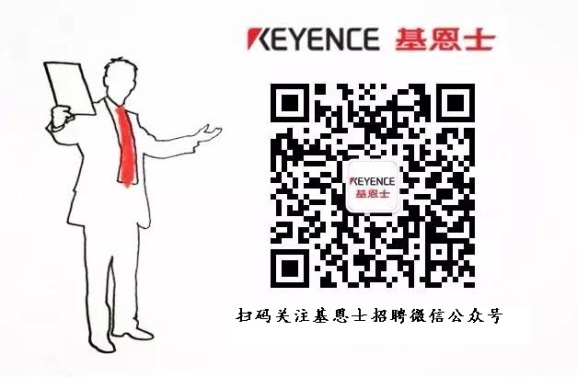 